PŘÍKLAD  VÝPOČTU VNITŘNÍHO VODOVODUMaturita: Výpočet vnitřních vodovodůA. Bytový dům nebo rodinný dům                Q = 		(l/s)Půdorysy: Suterén, 1.NP – 3.NPSchéma rozvodůAxonometrieVstupní data: zařizovací předměty, q (jmenovité výtoky), tlaky pož, disp.ÚsekyVýpočty: Q, ztráty R a ZHydraulické posouzeníVzor: viz literatura, KOCB. Hotelový dům, penzion                         Q = 		(l/s)C. Hygienická zařízení průmyslových závodů     Q =  		(l/s)D. Vzorová zadání pro výpočet např.:ODKAZY K DIMENZOVÁNÍ VNITŘNÍHO VODOVODU DLE:ČSN 75 5455 a zjednodušená dle ČSN EN 806-3.ČSN EN 806-3 nelze použít pro dimenzování:vnitřního vodovodu v jiných než výše uvedených budováchvnitřního vodovodu s odběrnými místy, jejichž jmenovité výtoky jsou větší dovoluje norma (viz odkaz dole)požárního vodovodu; vodovodních přípojek; potrubí vně budovy; cirkulačního potrubí teplé vody vodovodů, u kterých se předpokládá nepřetržitý odběr vody z některé výtokové armatury nebo zařízení trvající déle než 15 min. V případech, kdy nelze potrubí dimenzovat podle ČSN EN 806-3, použije se pro dimenzování ČSN 75 5455, platná od 1. 3. 2014.https://medenerozvody.cz/projektovani-instalace-medi/dimenzovani-medeneho-potrubi-vnitrniho-vodovoduhttps://voda.tzb-info.cz/normy-a-pravni-predpisy-voda-kanalizace/4181-nova-norma-csn-en-806-3-pro-dimenzovani-vnitrnich-vodovoduVýpočet vnitřních vodovodů podle nové ČSN 75 5455Ing. Jakub Vrána, Ph.D. Ústav ZTB, Fakulta stavební VUT v Brněhttps://voda.tzb-info.cz/normy-a-pravni-predpisy-voda-kanalizace/4694-vypocet-vnitrnich-vodovodu-podle-nove-csn-75-5455Dimenzování potrubí vnitřního vodovodu vychází z výpočtových průtoků, průtočných rychlostí a tlakových ztrát v potrubí a zařízeních. Protože evropská norma ČSN EN 806-3 platí pro dimenzování potrubí jen v některých budovách a nevylučuje dimenzování potrubí podle národních norem, byla v roce 2007 revidována ČSN 73 6655. Od 1. srpna 2007 u nás platí nová národní norma ČSN 75 5455 "Výpočet vnitřních vodovodů", která nahrazuje ČSN 73 6655 "Výpočet vnútorných vodovodov" z 16. 11. 1985. Tento příspěvek se zabývá dimenzováním přívodního a cirkulačního potrubí vnitřních vodovodů podle nové ČSN 75 5455 a porovnáním této normy s některými normami platnými v zemích EU.      Předběžný návrh světlosti potrubíSvětlost potrubí se předběžně stanoví tak, aby průtočná rychlost v přívodním potrubí byla pokud možno nejméně 0,5 m/s a v cirkulačním potrubí nejméně 0,3 m/s (u měděného potrubí alespoň 0,2 m/s). Nejvyšší průtočné rychlosti, které nesmí být překročeny, jsou uvedeny v tabulce 7. Pokud výrobce potrubí nestanoví jinak, nemá být v prostorech, kde nesmí být překročena požadovaná hladina hluku, průtočná rychlost v kovovém přívodním potrubí vyšší než cca 1,5 m/s a v plastovém přívodním potrubí cca 2,0 m/s.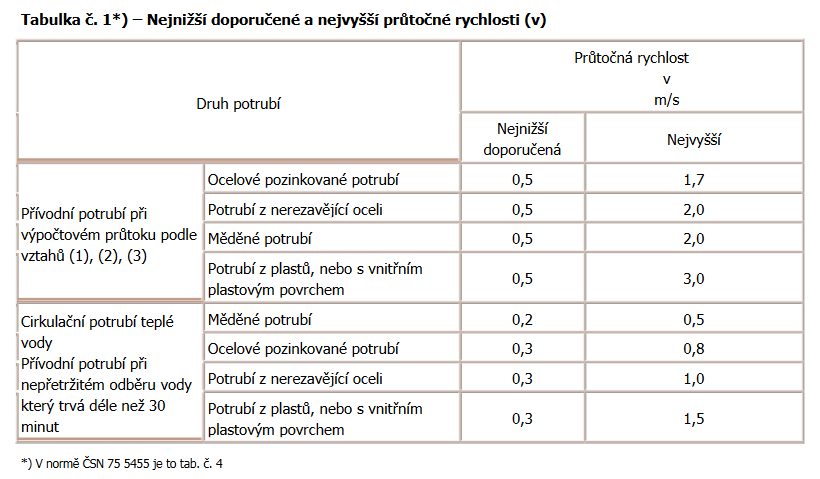 https://medenerozvody.cz/news/rychlost-proudeni-pitne-vody-v-domovnich-rozvodechPodklady pro návrh: strana 144, doplnit---Metodický postup: 145, doplnit------------Písemka 6.10.2020			                                               ……………………………….1. Význam výpočtu vnitřních vodovodů2. Co způsobují poddimenzované profily3. Co způsobují předimenzované profily4. Pro jaké účely se vzorce používají, včetně legendyQ = Q = Q = 5. Doplňte rychlosti6.Hydraulické posuzení - doplňtepdisp ≥ pstat + pvod + pztr + ppožLegenda:pdisp =pstat =pvod =pztr =ppož = Tlaková ztráta pztrpztr = R.l + ZR ……..l ………Z ……..kdedv7. Co znamená tento vzorec pdis – h..g 2,5 ppož8. Metodický postup výpočtu9. Vypočítejte průtok vody  v úseku pro  hotel, jestliže10 U      0,210 VA    0,310 S       0,3 10 WC   0,1A. Rodinný dům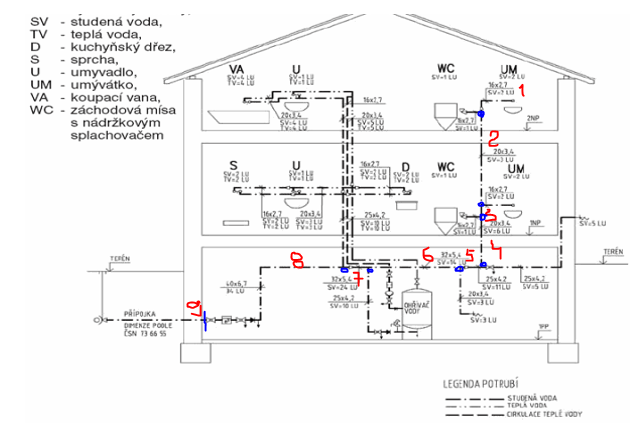 Zdroj: http://www.tzb-info.cz/4181-nova-norma-csn-en-806-3-pro-dimenzovani-vnitrnich-vodovoduVýpočet průtoků: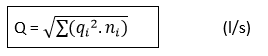 Vzorec budovy obytné: Vstupní data:Jmenovité výtoky vody, strana 141U, UM, D 0,2 l/s, VA 0,3 l/s, S 0,3 l/s, Výtokový ventil DN 15 0,2 l/s, DN 20 0,4 l/s VENKUÚsek č.1: 	UM						0,2 Úsek č.2:	UM, WC					0,22Úsek č.3:	2xUM,1x WC					0,3Úsek č.4:	2xUM,2x WC					0,32	Úsek č.5:	2xUM,2x WC, DN20				0,51Úsek č.6:	2xUM,2x WC, DN20, DN15			0,55Úsek č.7:	4xUM,2x WC, DN20, DN15, 1xV, 1xS, 1xD, 	0,77Úsek č.8:							0,77Úsek č.9: 							0,77Poznámka: Průtok vody v úsecích 8 a 9 vyjde stejný, ale při dimenzování musíme počítat samostatně z důvodu odlišných materiálů potrubí ve vnitřním vodovodu PP a v přípojce PE.Vstupní data:                                                                      	- potrubí domovního vodovodu PP tlaková řada PN 16	- přípojka rPE 	- dispoziční tlak 400 kPa	- požadovaný přetlak před spotřebičem raději s rezervou 100 kPa	- výškový rozdíl mezi napojením a nejvyšším místem 7,5 mDimenzováníTabulka vzor viz: 148									- vypočítejte průtoky v úsecích- délky úseků: a-b: 2 m, b-c: 3 m, c-d: 0,5 m , d-e: 1,5 m , e-f: 2m, f-g: 5 m, g-h: 1 m, h-ch: 8 m, ch-i: 10 m (přípojka)- DN dle TAB IV.15, IV.16 a přílohy IV.7-  rychlost v, R, R.l-  posouzení dvě podmínky, pokud jsou splněny tak:   tak  se nemusí počítat a výpočet se zjednoduší na vzorec   pztr = 1,3 . R. l        (1,3 = 30% na vřazené odpory)-  hydraulické posouzení   pdisp ≥ pstat + pvod + pztr + ppož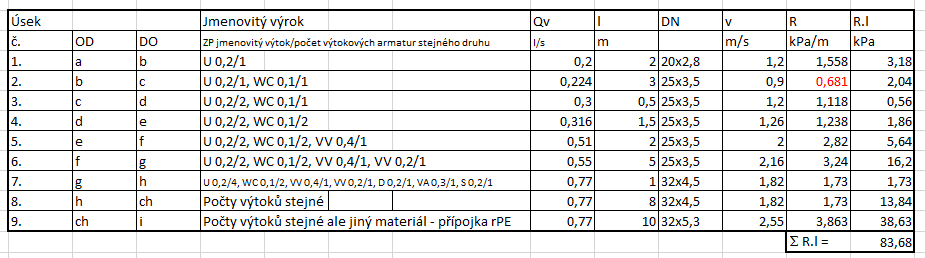 Podmínky:a) DN  50		Splněnob) pdis – h..g 2,5 ppož     400 – 7,5 x 1000 x 10   2,5 x 100     400 – 75 (kPa)   	250                      325      	250   SplněnoTakže tlaková ztráta se může počítat dle vzorce:pztr = 1,3 . R. l   = 1,3 x 83,68 = 108, 8 kPa     HYDRAULICKÉ POSOUZENÍpdisp ≥ pstat + pvod + pztr + ppož400    ≥  75    +  50     +  108,8  + 100400    ≥   333,8 KPaZávěr:   Potrubí okruhu k nejnepříznivěji položenému výtoku je nadimenzováno dostatečně a navržené dimenze není třeba měnit. Nyní by bylo nutno nadimenzovat ostatní rozvody vody. Pokud by v bytovém domě byl i hydrant, tak by se muselo nadimenzovat i potrubí požárního vodovodu, pozor požadovaný přetlak před hydrantem činí 200 kPa.Ukázka interpolace pokud v tabulce nenajdeme odpovídající průtok1. Určete tlakovou ztrátu pro průtok 0,224 l/s pro PP 25x3,5  str.168Postup:0,2 l/s						0,544	kPa/m0,224						R0,3						1,118 kPa/mRozdíly mezi průtoky (0,2 – 0,3 = 0,1) a ztrátami R (0,544 – 1,118 = 0,574) musí být v poměru  s rozdíly pro (0,2 – 0,224 = 0,024)   a   (0,544 – R = X)Takže 0,1/0,574 = 0,024/Xx = 0,024 . 0,574 /0,11x = 0 ,138R = 0,544 + 0,138 = 0,681 Pa/m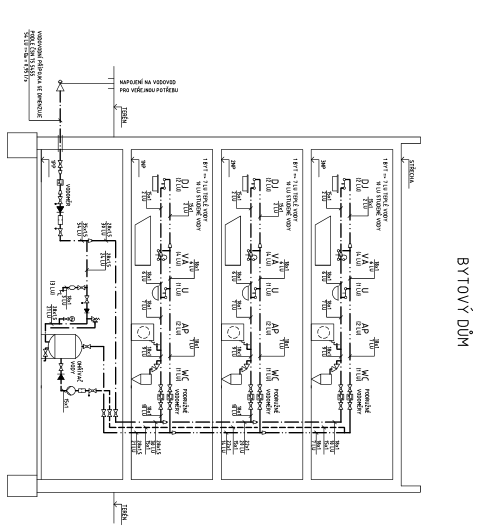 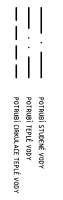 https://medenerozvody.cz/projektovani-instalace-medi/dimenzovani-medeneho-potrubi-vnitrniho-vodovodu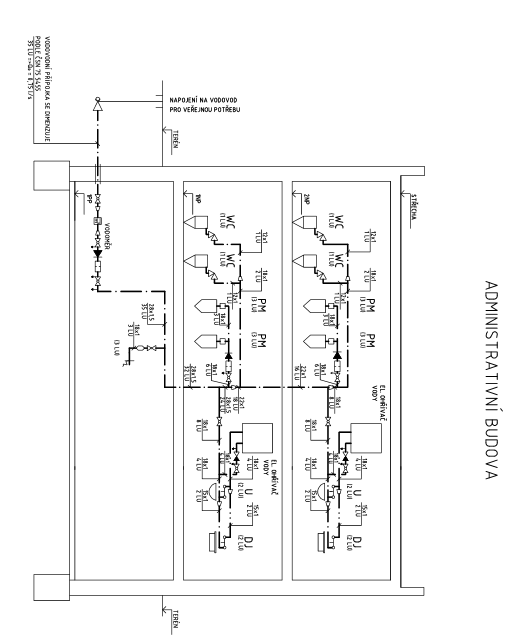 https://medenerozvody.cz/projektovani-instalace-medi/dimenzovani-medeneho-potrubi-vnitrniho-vodovodu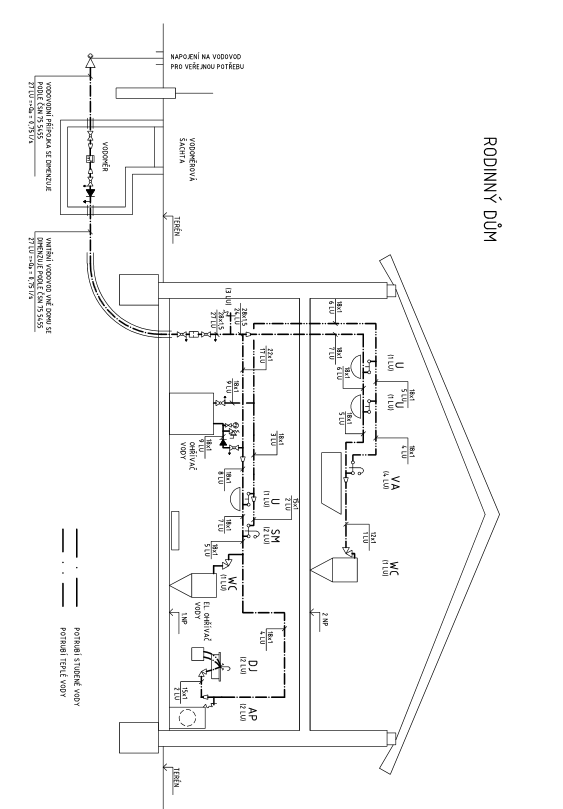 Materiáldoporučená (m/s)maximální (m/s)Ocelové v obytných prostorechPlastové